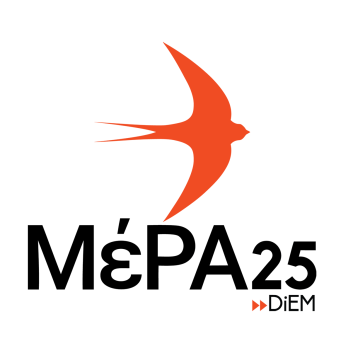 Αθήνα, 13 Μαΐου 2021ΕΡΩΤΗΣΗΠρος:	τον Υπουργό ΥγείαςΘέμα: Εγκαίνια της ιδιωτικής δωρεάς 6 κλινών ΜΕΘ και 3 θερμοκοιτίδων στο Παιδοκαρδιοχειρουργικό Κέντρο του ΓΝΠΑ «Η Αγία Σοφία»Σύμφωνα με πληροφορίες, την Πέμπτη 13 Μαΐου 2021 προβλέπεται να εγκαινιαστούν oι έξι σύγχρονες κλίνες Εντατικής και οι τρεις θερμοκοιτίδες που δωρήθηκαν από την Nestle Ελλάς στην Καρδιοχειρουργική Εντατική Μονάδα (ΚΕΜ) του «Ειδικού Κέντρου Αντιμετώπισης Συγγενών Καρδιοπαθειών στα Παιδιά» (Ε.Κ.Α.Σ.ΚΑ.Π.), εντός του μοναδικού Παιδοκαρδιοχειρουργικού Κέντρου του ΕΣΥ, στο ΓΝΠΑ «Η Αγία Σοφία». Δωρεά κλινών που έγινε ήδη από τον Νοέμβριο του 2020, εκ των οποίων οι περισσότερες παρέμεναν, μέχρι τώρα, αναξιοποίητες.Να θυμίσουμε πως το συγκεκριμένο Κέντρο, το μοναδικό Παιδοκαρδιοχειρουργικό Κέντρο στο ΕΣΥ, είχε κλείσει το 2011 και η επίσημη αιτιολογία στα πρακτικά ήταν η «αναβάθμιση του Κέντρου», γεγονός που δυστυχώς δεν συνέβη ποτέ, αφού από την επαναλειτουργία του Κέντρου αυτό λειτουργούσε τραγικά υποστελεχωμένο με μία κλίνη ΜΕΘ και μία ημέρα χειρουργείου την εβδομάδα, αντί για επτά κλίνες ΜΕΘ και τέσσερις μέρες χειρουργείου την εβδομάδα που ίσχυαν προ κλεισίματος. Μάλιστα, η διακοπή της λειτουργίας του ΕΚΑΣΚΑΠ, όπως πληροφορούμεθα, συντέλεσε στον θάνατο παιδιών, τα οποία έπασχαν από καρδιακά νοσήματα και, δυστυχώς, η απώλειά τους φαίνεται να οφείλεται: 1) στον συνωστισμό περιστατικών που στάλθηκαν με εντολή των ιθυνόντων στο ΩΚΚ, με αποτέλεσμα χρονική αδυναμία αντιμετώπισής τους και 2) στην έλλειψη παιδιατρικών ειδικοτήτων και μονάδων νεογνών στο Ωνάσειο, με αποτέλεσμα πολλά περιστατικά να μετακινούνται στο «Παίδων» για αντιμετώπιση των υπολοίπων προβλημάτων και παθήσεών τους. Τον Ιούνιο του 2013 ξεκίνησε τελικά η επαναλειτουργία του Κέντρου μετά από μεγάλη κοινωνική κινητοποίηση, ιδιαιτέρως των γονέων παιδιών με Συγγενείς καρδιοπάθειες, οι οποίοι ίδρυσαν και τον Σύλλογο Γονέων και Κηδεμόνων Παιδιών με Συγγενείς Καρδιοπάθειες  «Η Αγία Σοφία», οπότε και φάνηκε ότι η πρόθεση της Διοίκησης ήταν να υπολειτουργεί, αφού λειτουργούσε για χρόνια με μία κλίνη ΜΕΘ και μία μέρα χειρουργείου (αντί, όπως προείπαμε, για εφτά κλίνες και τέσσερις μέρες χειρουργείου πριν από το κλείσιμό του). Τον Σεπτέμβριο του 2019, με πρόσχημα την ανακαίνιση των θαλάμων της Καρδιολογικής κλινικής (στον 3ο όροφο), η Διοίκηση αποφάσισε να κλείσει (για λόγους ασφάλειας όπως ισχυρίστηκαν) την Καρδιοχειρουργική Εντατική Μονάδα (στον 2ο όροφο), χωρίς την οποία δεν μπορούν να γίνουν χειρουργεία καρδιάς ούτε καρδιακοί καθετηριασμοί. Μετά από έντονες διαμαρτυρίες γονέων, δόθηκε κάποιος άλλος χώρος για να λειτουργήσει η Καρδιοχειρουργική Εντατική Μονάδα, χωρίς, όμως, να μπορούν να γίνουν βαριά χειρουργεία καρδιάς, παρά μόνο ελαφράς βαρύτητας. Τον Μάρτιο του 2020, κι ενώ η ξενοδοχειακού τύπου ανακαίνιση στον 3ο όροφο ολοκληρώθηκε, η Καρδιοχειρουργική Εντατική Μονάδα δεν παραδόθηκε σε λειτουργία για τα καρδιοπαθή παιδιά, αλλά «επιτάχθηκε» για να αποτελέσει “Μονάδα Εντατικής Θεραπείας για Covid-19”, παρόλο που υπήρχαν άλλοι κατάλληλοι χώροι διαθέσιμοι. Έτσι, καταλύθηκε εντελώς όλη η λειτουργία του ΕΚΑΣΚΑΠ. Μετά από σφοδρές διαμαρτυρίες, στις 15 Ιουνίου 2020 ο Υπουργός Υγείας αναγκάστηκε να αναγγείλει την επαναλειτουργία του ΕΚΑΣΚΑΠ, η οποία τελικώς υλοποιήθηκε την 1η Ιουλίου 2020, όταν, μετά από 10 μήνες, δόθηκε πάλι η Καρδιοχειρουργική Εντατική Μονάδα για νοσηλεία καρδιοχειρουργημένων παιδιών. Έκτοτε, το ΕΚΑΣΚΑΠ συνεχίζει να υπολειτουργεί και μόλις πρόσφατα, πριν λίγους μήνες, αποδόθηκε τρίτη λειτουργική κλίνη ΜΕΘ (από τις 10 που προβλεπόταν να έχει όταν ιδρύθηκε), ενώ, επίσης προσφάτως, αποδόθηκε δεύτερη χειρουργική μέρα την εβδομάδα. Αποτέλεσμα όλων αυτών είναι το Κέντρο, επί οχτώ χρόνια από την επαναλειτουργία του, να υπολειτουργεί εξαιτίας, κυρίως, της σημαντικής υποστελέχωσης σε σημαντικές ιατρικές ειδικότητες όπως: καρδιοαναισθησιολόγοι παίδων και εξειδικευμένοι εντατικολόγοι παίδων, για να στελεχώσουν την Καρδιοχειρουργική Εντατική Μονάδα, καθώς και σε εξειδικευμένο νοσηλευτικό προσωπικό, με εμπειρία σε καρδιοχειρουργική εντατική μονάδα, γεγονός απαραίτητο για την εύρυθμη λειτουργία κάθε Παιδοκαρδιοχειρουργικού Κέντρου διεθνώς. Συνεπώς, η υψηλής ιατρικής ποιότητας υπηρεσίες του Κέντρου δεν μπορούν να είναι προσβάσιμες στο σύνολο των μικρών καρδιοπαθών ασθενών της χώρας, αφού, χαρακτηριστικά, πέρσι επετράπη στους καρδιοχειρουργούς του Κέντρου να πραγματοποιήσουν συνολικά περίπου 60 επεμβάσεις μόνο!Κατόπιν των παραπάνω και με δεδομένο πως το συγκεκριμένο Κέντρο αδυνατεί να πραγματοποιήσει τον αριθμό των επεμβάσεων για τις οποίες δημιουργήθηκε, έτσι ώστε να καλύψει το μεγαλύτερο ποσοστό των αναγκών της χώρας και πως, παρά τις κυβερνητικές εξαγγελίες για πλήρη επαναλειτουργία του από τον Ιούλιο του 2020, εξακολουθεί να έχει σημαντικές ελλείψεις κρίσιμων ειδικοτήτων (π.χ. εξειδικευμένων εντατικολόγων και καρδιοαναισθησιολόγων), αφού δεν έχουν γίνει προσλήψεις μόνιμου και εξειδικευμένου ιατρικού και νοσηλευτικού προσωπικού, με αποτέλεσμα να καλύπτει μόλις ένα μικρό ποσοστό των αναγκών της χώρας,Ερωτάται ο κ Υπουργός:Θα λειτουργήσουν άμεσα οι κλίνες ΜΕΘ που θα εγκαινιασθούν; Δηλαδή από 13/5 θα λειτουργούν 6 συνολικά κλίνες ΜΕΘ στο Κέντρο;Αν ναι, επαρκεί το υπάρχον νοσηλευτικό και ιατρικό προσωπικό για 6 κλίνες ΜΕΘ ή με βάση το υπάρχον προσωπικό θα λειτουργήσει μόνο μία επιπλέον και οι υπόλοιπες δύο απλώς εγκαινιάζονται για τα ΜΜΕ, όπως συμβαίνει σε διάφορες κλίνες ΜΕΘ πανελληνίως που μένουν ανεκμετάλλευτες;Ποια η δύναμη του Κέντρου αναφορικά με μόνιμους εξειδικευμένους εντατικολόγους παίδων που απασχολούνται στην Καρδιοχειρουργική Εντατική Μονάδα (ΚΕΜ); Πόσοι όφειλαν να υπηρετούν σύμφωνα με το οργανόγραμμα λειτουργίας και πόσοι υπηρετούν;Πόσοι μόνιμοι εξειδικευμένοι εντατικολόγοι παίδων, καρδιοαναισθησιολόγοι και παιδοκαρδιοχειρουργοί υπηρετούν στο Κέντρο και πόσοι έπρεπε να υπηρετούν;Ισχύει πως χρέη εντατικολόγων στην ΚΕΜ εκτελούν επικουρικοί  παιδοχειρουργοί, επικουρικοί θωρακοχειρουργοί, νεογνολόγοι, επικουρικοί καρδιολόγοι και παιδίατροι χωρίς εξειδίκευση εντατικολογίας, ελλείψει εντατικολόγων;Αν ναι, για ποιο λόγο δεν προσλαμβάνονται τόσα χρόνια μόνιμοι εξειδικευμένοι εντατικολόγοι επιμελητές στην ΚΕΜ;Πόσοι νοσηλευτές εργάζονται στην ΚΕΜ και ποια η εμπειρία τους σε μονάδα εντατικής θεραπείας καρδιοχειρουργημένων παιδιών; Πόσοι από αυτούς είναι μόνιμοι και πόσοι επικουρικοί; Γιατί δεν μετακίνησαν στην Καρδιοχειρουργική Εντατική Μονάδα μόνιμο προσωπικό, από άλλες Μονάδες του Νοσοκομείου μικρότερης βαρύτητας ή, έστω, από Παιδιατρικές Κλινικές, και δεν τοποθέτησαν τους νεοδιοριζόμενους άπειρους νοσηλευτές σε θέσεις μικρότερης ευθύνης;Ποια η ετήσια κρατική επιδότηση του Ωνασείου Καρδιοχειρουργικού Κέντρου την τελευταία δεκαετία, δηλαδή από το 2011 έως και σήμερα;Ποιο είναι αναλυτικά ανά ειδικότητα (ιατρικό, νοσηλευτικό και διοικητικό προσωπικό) το ετήσιο μισθολογικό κόστος του «Ειδικού Κέντρου Αντιμετώπισης Συγγενών Καρδιοπαθειών στα Παιδιά» (Ε.Κ.Α.Σ.ΚΑ.Π.);Ισχύει πως ανά δεκαπενθήμερο οι ίδιοι εντατικολόγοι που υπηρετούν στη γενική ΜΕΘ(ΠΜΕΝ)του Νοσοκομείου καλούνται να υπηρετήσουν και στην ΚΕΜ, με ό,τι αυτό συνεπάγεται;Για ποιο λόγο δεν έχει προχωρήσει η υπογραφή της υπουργικής απόφασης της αναγνώρισης της ΚΕΜ ως αυτόνομου τμήματος στο οργανόγραμμα του Νοσοκομείου Παίδων «Η Αγία Σοφία», δεδομένου πως υπάρχει σχετική απόφαση του ΔΣ του Νοσοκομείου ήδη από το 2015;Η ερωτώσα βουλευτήςΦωτεινή Μπακαδήμα